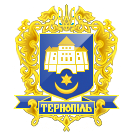 Тернопільська міська радаПОСТІЙНА КОМІСІЯз питань бюджету та фінансівПротокол засідання комісії №26від 18.10.2019р.Всього членів комісії: 	(8) Ібрагімов М.Р., Баб’юк М.П., Болєщук П.М., Зелінка Н.В., Ткаченко А.М., Сиротюк М.М., Яциковська О.Б., Костюк І.В.Присутні члени комісії: 	(7) Баб’юк М.П., Болєщук П.М., Сиротюк М.М., Костюк І.В. Ібрагімов М.Р., Зелінка Н.В., Яциковська О.Б.Відсутні члени комісії:	(1) Ткаченко А.М.Кворум є. Засідання комісії правочинне.На засідання комісії запрошені:Кучер Н.П. – начальник фінансового управління;Басюрська Т.Г. – начальник відділу квартирного обліку і нерухомості;Кармазин В.П. – заступник начальника управління культури і мистецтв - завідувач сектору розвитку культури та духовної спадщини;Дроздовський А.К.  – заступник начальника управління – начальник відділу інженерно-транспортної інфраструктури управління житлово-комунального господарства, благоустрою та екології;Мокляк В.І. – заступник начальника відділу з експлуатації та ремонту житлового фонду;Рудницька І.І. –  заступник начальника управління житлово-комунального господарства, благоустрою та екології з економічних питань;Мединський І.Г. – начальник управління транспорту, комунікацій та зв'язку;Горохольська  Л.П. – головний бухгалтер управління  транспорту, комунікацій та зв'язку;Гудима М.І. – директор Тернопільського ліцею №21 – спеціалізованої мистецької школи імені Ігоря Герети; Даньчак В.Я. – начальник відділу охорони здоров’я та медичного забезпечення; Тарнавська М.В. – заступник начальника відділу охорони здоров’я та медичного забезпечення з економічних питань;Пельвецька О.П. – заступник начальника управління  освіти і науки з фінансових питань;Бабій К.С. – головний спеціаліст організаційного відділу ради управління організаційно-виконавчої роботи.Присутні з власної ініціативи:Редьква Н.М. – депутат Тернопільської міської ради.Головуючий – голова комісії Ібрагімов М.Р.СЛУХАЛИ:	Про затвердження порядку денного засідання комісії відповідно до листа від 17.10.2019р. №271/01-ІЮ.Виступив: Ібрагімов М.Р., який запропонував доповнити порядок денний наступними питаннями: - Депутатський запит Ляховича Р.М. від 17.10.2019 р. щодо виділення коштів на проведення поточного ремонту вулиць Стадникової та  Чернівецької на 2020 рік;- Про звернення щодо надання стоматологічних послуг дитячому населенню  та пільговим і соціально-незахищеним категоріям населення  Тернопільської міської територіальної громади  у 2020 році; Результати голосування за затвердження порядку денного, з врахуванням пропозицій Ібрагімова М.Р: За –7, проти-0, утримались-0. Рішення прийнято.ВИРІШИЛИ:		Затвердити порядок денний засідання комісії в цілому.Порядок денний: Перше питання порядку денного.СЛУХАЛИ:  Про  внесення  змін  до  рішення міської  ради  від   19.12.2018р. №7/31/14 «Про бюджет м.Тернополя (громади) на  2019 рік»ДОПОВІДАЛА: Кучер Н.П.	ВИСТУПИЛИ: Пельвецька О.П., Дроздовський А.К., Мокляк В.І., Рудницька І.І.ВИСТУПИЛА: Яциковська О.Б., з наступними пропозиціями: виділити кошти в сумі 100  тис.грн. на ремонт покрівлі (аварійна ситуація над квартирою 18) за адресою вул. Винниченка, 9. виділити кошти в сумі 40  тис.грн. для виготовлення ПКД за адресою вул. Винниченка, 7.завершити ремонтні роботи прибудинкової території за аресою вул. Капренка, 12.ВИСТУПИЛА: Баб’юк М.П., з наступними пропозиціями: - виділити кошти в сумі 25 -30  тис.грн. для ремонту інженерних мереж  (водопровідний стояк холодної води) за адресою вул. Злуки,41. - виділити кошти в сумі 15 тис.грн. для придбання матеріалів на ремонт покрівлі за адресою вул. Чалдаєва,8.виділити кошти в сумі 56 тис.грн. для ремонту внутрішньої мережі  (заміна лежаків і вентилів) за адресою вул.Пушкіна, 5.- виділити кошти в сумі 298 тис.грн. на придбання основних засобів (станки) 
 в Галицькому коледжі ім. В’ячеслава Чорновола.ВИСТУПИВ: Костюк І.В., який надав наступні пропозиції фінансовому управлінню:виділити кошти в сумі 250 тис.грн. для ремонту сходів за адресою вул. Чалдаєва 1-3-5. виділити кошти  в сумі 100  тис.грн. для поточного ремонту покрівлі за адресою вул. Коновальця, 14.розпочати ремонтні роботи прибудинкової території за адресою вул. Коновальця, 20.ВИСТУПИВ: Зелінка Н.В., з наступними пропозиціями:- виділити кошти в сумі 700 тис.грн. для завершення ремонтних робіт прибудинкової території за адресою вул. Вербицького, 10.- виділити кошти в сумі 400 тис.грн. для ремонтних робіт огорожі та 36 тис.грн. на придбання парт Тернопільської класичної гімназії.ВИСТУПИВ: Болєщук П.М., з наступними пропозиціями:вжити заходів по ремонту тротуару (просів) за адресою вул. Хутірська.вжити заходів по ремонту зупинки за адресою  вул.Тернопільська.виділити кошти в сумі 500 тис.грн. для брукування стежки біля ТНВК №32.виділити кошти в сумі 40 тис.грн. для придбання інвентарю ЗОШ №25.ВИСТУПИВ: Сиротюк М.М., з наступними пропозиціями:виділити кошти в сумі 60 тис.грн. для ремонту внутрішньобудинкових мереж (каналізація) за адресою вул. 15 Квітня,15.завершити ремонтні роботи прибудинкової території за адресою вул. 15 Квітня,17.виділти  кошти в сумі 40 тис. грн. для придбання коврового покриття актового залу ДНЗ №4.ВИСТУПИВ:  Редьква Н.М.,  який надав наступні пропозиції фінансовому управлінню:виділити кошти в сумі 500 тис. грн. для завершення ремонту спортивного залу ЗОШ №14.виділити кошти в сумі 30 тис. грн. на поточні витрати ДНЗ №36.ВИСТУПИВ: Ібрагімов М.Р., з наступними пропозиціями:виконання робіт з капітального ремонту прибудинкової території  будинку за адресою вул. Тарнавського,3.виконання робіт з ремонту проходу від вул. Злуки, 5 до зупинки громадського транспорту «11 школа» .виділити кошти в сумі 300 тис.грн. на ремонт сходів до стадіону ЗОШ №10. виділити кошти в сумі 30 тис.грн. на ювілей школи. виділити кошти в сумі 15 тис.грн. на придбання холодильної шафи ДНЗ №17.виділити кошти в сумі 10-12 тис.грн. на придбання холодильної шафи ДНЗ 25.виділити кошти в сумі 73,6 тис.грн. на ремонт батарей опалення в приміщенні Управління обліку та контролю за використанням комунального майна.ВИРІШИЛИ: 1.Взяти за основу проект рішення міської ради «Про  внесення  змін  до  	рішення міської  ради  від   19.12.2018р. №7/31/14 «Про бюджет м.Тернополя (громади) на  2019 рік».Доручити  фінансовому управлінню віднайти можливість виділення коштів в сумі:30 тис.грн. на ювілей (75 років) ЗОШ №10.Доручити фінансовому управлінню спільно з управлінням освіти і науки вишукати можливість виділення коштів:- в сумі 298 тис.грн. на придбання основних засобів (станки) 
 в Галицькому коледжі ім. В’ячеслава Чорновола.- в сумі 400 тис.грн. для ремонтних робіт огорожі та 36 тис.грн. на придбання парт Тернопільської класичної гімназії.- в сумі 500 тис.грн. для брукування стежки біля ТНВК №32. - в сумі 40 тис.грн. для придбання інвентарю ЗОШ №25.- в сумі 40 тис. грн. для придбання коврового покриття актового залу ДНЗ №4.в сумі 500 тис. грн. для завершення ремонту спортивного залу ЗОШ №14.в сумі 30 тис. грн. на поточні витрати ДНЗ №36.в сумі 300 тис.грн. на ремонт сходів до стадіону ЗОШ №10.в сумі 15 тис.грн. на придбання холодильної шафи ДНЗ №17.в сумі 10-12 тис.грн. на придбання холодильної шафи ДНЗ №25.Доручити фінансовому управлінню спільно з управлінням житлово-комунального господарства, благоустрою та екології вишукати можливість виділення коштів:в сумі 100  тис.грн. на ремонт покрівлі (аварійна ситуація над квартирою 18) за адресою вул. Винниченка, 9. в сумі 40  тис.грн. для виготовлення ПКД за адресою вул. Винниченка, 7.на завершення ремонтних робіт прибудинкової території за аресою вул. Капренка, 12.- в сумі 15 тис.грн. для придбання матеріалів на ремонт покрівлі за адресою вул. Чалдаєва,8.в сумі 56 тис.грн. для ремонту внутрішньої мережі  (заміна лежаків і вентилів) за адресою вул.Пушкіна, 5.в сумі 250 тис.грн. для ремонту сходів за адресою вул. Чалдаєва 1-3-5. в сумі 100  тис.грн. для поточного ремонту покрівлі за адресою вул. Коновальця, 14.на виконання ремонтних робіт прибудинкової території за адресою вул. Коновальця, 20.в сумі 700 тис.грн. для завершення ремонтних робіт прибудинкової території за адресою вул. Вербицького, 10.на ремонт тротуару (просів) за адресою вул. Хутірська.на ремонт зупинки за адресою  вул. Тернопільська.в сумі 60 тис.грн. для ремонту внутрішньобудинкових мереж (каналізація) за адресою вул. 15 Квітня,15.завершення ремонтних робіт прибудинкової території за адресою вул. 15 Квітня,17.виконання робіт з капітального ремонту прибудинкової території  будинку за адресою вул. Тарнавського,3.виконання робіт з ремонту проходу від вул. Злуки, 5 до зупинки громадського транспорту «11 школа» .- виділити кошти в сумі 73,6 тис.грн. на ремонт батарей опалення в приміщенні Управління обліку та контролю за використанням комунального майна.Результати голосування за проект рішення, включаючи пропозиції депутатів: За – 7, проти-0, утримались-0. Рішення прийнято.Друге питання порядку денного.СЛУХАЛИ: Про внесення змін до рішення міської ради від 06.06.2019р. № 7/35/5 «Промісцеві податки і збори Тернопільської міської територіальної громади»ДОПОВІДАЛА: Кучер Н.П.ВИСТУПИВ: Ібрамігов М.Р.Результати голосування за проект рішення: За –7 , проти-0, утримались-0. Рішення прийнято.ВИРІШИЛИ: Погодити проект рішення міської ради «Про внесення змін до рішення міськоїради від 06.06.2019р. № 7/35/5 «Про місцеві податки і збори Тернопільськоїміської територіальної громади»»Третє питання порядку денного.СЛУХАЛИ: Про виконання бюджету міста Тернополя (громади) за  9 місяців 2019 рокуДОПОВІДАЛА: Кучер Н.П.	ВИСТУПИЛИ: Ібрагімов М.Р., Баб’юк М.П., Болєщук П.М., Сиротюк М.М., Костюк І.В.Результати голосування: За –7 , проти-0, утримались-0. Рішення прийнято.ВИРІШИЛИ:  Погодити проект рішення міської ради «Про виконання бюджету міста		Тернополя (громади) за  9 місяців 2019 року»Четверте питання порядку денного.СЛУХАЛИ: Про встановлення коефіцієнта	ДОПОВІДАЛА: Басюрська Т.Г.	ВИСТУПИЛИ: Баб’юк М.П., Сиротюк М.М., Костюк І.В.Результати голосування: За –7 , проти-0, утримались-0. Рішення прийнято.ВИРІШИЛИ: Погодити проект рішення міської ради «Про встановлення коефіцієнта».П’яте питання порядку денного.СЛУХАЛИ: Про затвердження Положення про Премію імені Володимира		       Лучаківського ДОПОВІДАВ: Кармазин В.П.ВИСТУПИЛИ: Баб’юк М.П., Яциковська О.Б.Результати голосування: За –7 , проти-0, утримались-0. Рішення прийнято.ВИРІШИЛИ:  Погодити проект рішення міської ради «Про затвердження Положення		         про Премію імені Володимира  Лучаківського».Шосте питання порядку денного.СЛУХАЛИ: Лист управління житлово-комунального господарства, благоустрою та	       екології від 04.10.2019 р. №2788/15 на протокольне доручення від		       02.09.2019р. №22.6 п.2, п.3 щодо можливості здійснення ремонтних робіт   ДОПОВІДАЛИ: Дроздовський А.К., Мокляк В.І. , Рудницька І.І. , Кучер Н.П. ВИСТУПИЛИ: Баб’юк М.П., Болєщук П.М., Сиротюк М.М., Костюк І.В. Ібрагімов М.Р.			 Зелінка Н.В., Яциковська О.Б.ВИРІШИЛИ: Інформацію взяти до відома.Сьоме питання порядку денного.СЛУХАЛИ: Лист відділу обліку та фінансового забезпечення від 04.09.2019 р.		    №1311/05 щодо використання коштів в розрізі статей витрат за січень -		    серпень 2019р.	ІНФОРМУВАВ: Ібрагімов М.Р.ВИРІШИЛИ: Інформацію взяти до відома.Восьме питання порядку денного.СЛУХАЛИ: Лист відділу обліку та фінансового забезпечення від 01.10.2019 р. №1423/05 щодо використання коштів в розрізі статей витрат за січень-вересень 2019р. ІНФОРМУВАВ: Ібрагімов М.Р.ВИРІШИЛИ: Інформацію взяти до відома.Дев’яте питання порядку денного. СЛУХАЛИ: Лист управління транспорту, комунікацій та зв’язку від 05.09.2019 р. №1027/12.1 на протокольне доручення від 02.09.2019 р. №22.10 щодо придбання міського транспорту за 2018-2019 р.р.ДОПОВІДАЛИ: Мединський І.Г., Горохольська  Л.П.ВИСТУПИЛИ: Ібрагімов М.Р.,Баб’юк М.П., Болєщук П.М.ВИРІШИЛИ:	Інформацію взяти до відома.Десяте питання порядку денного.СЛУХАЛИ: Лист директора Тернопільського ліцею №21 Гудими М.І.  щодо виділення		       коштів для проведення ремонту будівлі та огорожі закладу.	 ДОПОВІДАЛА: Гудима М.І.ВИСТУПИЛИ: Ібрагімов М.Р., Баб’юк М.П., Сиротюк М.М.Результати голосування: За –7, проти-0, утримались-0. Рішення прийнято.ВИРІШИЛИ:  Доручити фінансовому управлінню віднайти можливість виділення		          коштів в сумі 330 тис. грн. для проведення ремонту будівлі та огорожі		          ліцею №21 ремонт туалетів для учнів початкової школи – 180 тис.грн.;		          ремонт огорожі – 150 тис.грн.).Одинадцяте питання порядку денного.СЛУХАЛИ: Депутатський запит Ляховича Р.М. від 17.10.2019 р. щодо виділеннякоштів на проведення поточного ремонту вулиць Стадникової  та  Чернівецької на 2020 рік.	ІНФОРМУВАВ: Ібрагімов М.Р.	Результати голосування: За –7, проти-0, утримались-0. Рішення прийнято.ВИРІШИЛИ: Доручити фінансовому управлінню передбачити у бюджеті м.Тернополя		         на 2020 рік кошти на проведення поточного ремонту вулиць Стадникової		          та  Чернівецької.Дванадцяте питання порядку денного.СЛУХАЛИ: Про звернення щодо надання стоматологічних послуг дитячому населенню 		та пільговим і соціально-незахищеним категоріям населення 		Тернопільської міської територіальної громади  у 2020 році	ДОПОВІДАЛИ: Даньчак В.Я., Тарнавська М.В.ВИСТУПИЛИ: Баб’юк М.П., Болєщук П.М., Сиротюк М.М., Костюк І.В. Ібрагімов М.Р.,   Зелінка Н.В., Яциковська О.Б.Результати голосування: За –7, проти-0, утримались-0. Рішення прийнято.ВИРІШИЛИ:Погодити проект рішення міської ради «Про звернення щодо надання		        стоматологічних послуг дитячому населенню  та пільговим і соціально		        незахищеним категоріям населення  Тернопільської міської територіальної		        громади  у 2020 році».	Голова комісії						М.Р.Ібрагімов	Секретар комісії						Н.В.Зелінка1.Про  внесення  змін  до  рішення міської  ради  від   19.12.2018р. №7/31/14 «Про бюджет м.Тернополя (громади) на  2019 рік»2.Про внесення змін до рішення міської ради від 06.06.2019р. № 7/35/5 «Про місцеві податки і збори Тернопільської міської територіальної громади»3.Про виконання бюджету міста Тернополя (громади) за  9 місяців 2019 року4.Про встановлення коефіцієнта5.Про затвердження Положення про Премію імені Володимира Лучаківського6.Лист управління житлово-комунального господарства, благоустрою та екології від 04.10.2019 р. №2788/15 на протокольне доручення від 02.09.2019р. №22.6 п.2, п.3 щодо можливості здійснення ремонтних робіт   7.Лист відділу обліку та фінансового забезпечення від 04.09.2019 р. №1311/05 щодо використання коштів в розрізі статей витрат за січень-серпень 2019р. 8.Лист відділу обліку та фінансового забезпечення від 01.10.2019 р. №1423/05 щодо використання коштів в розрізі статей витрат за січень-вересень 2019р.9.Лист управління транспорту, комунікацій та зв’язку від 05.09.2019 р. №1027/12.1 на протокольне доручення від 02.09.2019 р. №22.10 щодо придбання міського транспорту за 2018-2019 р.р.10.Лист директора Тернопільського ліцею №21 Гудими М.І.  щодо виділення коштів для проведення ремонту будівлі та огорожі закладу.11.Депутатський запит Ляховича Р.М. від 17.10.2019 р. щодо виділення коштів на проведення поточного ремонту вулиць Стадникової та  Чернівецької на 2020 рік.12.Про звернення щодо надання стоматологічних послуг дитячому населенню  та пільговим і соціально-незахищеним категоріям населення  Тернопільської міської територіальної громади  у 2020 році